GUNNERSBURY RELIGIOUS EDUCATION DEPARTMENTUnit 10 – Exam Questions Booklet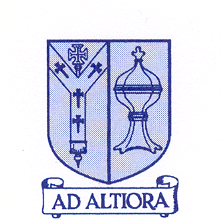 In this booklet are (b), (c) and (d) questions for each section of the syllabus.  They will help massively with your revision for the GCSE exam.In order to gain full marks for each section you need to answer each question as follows:ANSWERING THE EXAM QUESTIONSIn order to get the 2 marks that are on offer you must know the definition of the key term.  You are asked to define a key word (the key word is indicated in bold).To gain all 4 marks you must give your point of view(you don’t need to put the other side of the argument).  You must give TWO reasons for your point of view.This question is worth 8 marks.  You do not include your point of view.  This is always knowledge based and you must give examples.  The best way to get these marks is to write an introductory sentence, give 5 key points with examples/evidence and a summary.This question is worth 6 marks.  You must give your point of view with three reasons for this view and another point of view again with 3 reasons.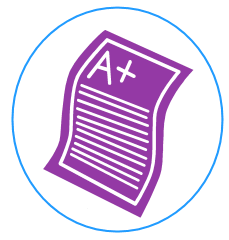 Section 10.1 – Beliefs and valuesTopic 10.1.1Do you think all Christians should believe in the Trinity? Give two reasons for your point of view.											4Explain why belief in God’s unity is important for Christians.				8‘You can’t believe that God is both one and three.’Do you agree? Give reasons for your opinion.					3Give reasons why some people may disagree with you.				3Topic 10.1.2Do you think Christians should call God Father? Give two reasons for your point of view.	4Explain why belief in God as Father is important for Christians.				8‘God should not be called Father.’Do you agree? Give reasons for your opinion.					3Give reasons why some people may disagree with you. Topic 10.2.3Do you think it is important to believe in God as Creator? Give two reasons for your point of view.											4Explain what it means for Christians to believe in God as Creator.			8‘It does not matter whether or not God created the universe.’Do you agree? Give reasons for your opinion.					3Give reasons why some people may disagree with you.				3Topic 10.1.4Do you think Jesus is God incarnated? Give two reasons for your point of view.		4Explain why it is important for Christians to believe that Jesus is the Son of God.		8‘Jesus is God.’Do you agree? Give reasons for your opinion.					3Give reasons why some people may disagree with you.				3Topic 10.1.5Do you think the Holy Spirit is important for Christians today? Give two reasons for your point of view.										4Explain what it means for Christians to believe in the Holy Spirit.				8‘The Holy Spirit is active in the world today.’Do you agree? Give reasons for your opinion.					3Give reasons why some people may disagree with you.				3Topic 10.1.6Do you think we need salvation from sin? Give two reasons for your point of view.	4Explain why salvation is important for Christians.					8‘Salvation cannot be achieved just be going to Mass.’Do you agree? Give reasons for your opinion.					3Give reasons why some people may disagree with you.				3Topic 10.1.7Do you think loving God is easy? Give two reasons for your point of view.		4Explain why love of God is important for Christians.					8‘It is not hard to love God.’Do you agree? Give reasons for your opinion.					3Give reasons why some people may disagree with you.				3Topic 10.1.8Do you think Christians should show love for others? Give two reasons for your point of view.											4Explain why the parable of the Good Samaritan is important for Christians.		8‘Loving your neighbour is too hard.’Do you agree? Give reasons for your opinion.					3Give reasons why some people may disagree with you.				3Topic 10.1.9Do you think joining a religious community is the best way to show your love for God? Give two reasons for your point of view.							4Explain how one religious community shows love for God.				8‘Living in a religious community is the best way to show your love for God.’Do you agree? Give reasons for your opinion.					3Give reasons why some people may disagree with you.				3Topic 10.1.10Do you think Christians should join a religious community to show love for others? Give two reasons for your point of view.								4Choose one religious community and explain how the members of that community show love for others.										8‘It is easier to show love for others when you live in a religious community.’Do you agree? Give reasons for your opinion.					3Give reasons why some people may disagree with you.				3Topic 10.1.11Do you think Christians spend too much of their time showing love for God? Give two reasons for your point of view.								4Explain how a Christian church can show love for others in the area.			8‘The local church should do more to show love for others.’Do you agree? Give reasons for your opinion.					3Give reasons why some people may disagree with you.				3Section 10.2 – Community and traditionTopic 10.2.1Do you think the Church is the means to faith? Give two reasons for your point of view.	4Explain why it is important for Christians to believe that the Church is the means to salvation.										8‘The Church is the means to salvation for everyone in the world.’Do you agree? Give reasons for your opinion.					3Give reasons why some people may disagree with you.				3Topic 10.2.2Do you think the Church behaves like the Body of Christ? Give two reasons for your point of view.											4Explain why belief in the Church as the Body of Christ is important for Christians.		8‘The Church is no longer good enough to call itself the Body of Christ.’Do you agree? Give reasons for your opinion.					3Give reasons why some people may disagree with you.				3Topic 10.2.3Do you think Catholics on Earth can contact saints in heaven? Give two reasons for your point of view.										4Explain why belief in the Church as the communion of saints is important for Catholics.	8‘Saints cannot pray for those on Earth.’Do you agree? Give reasons for your opinion.					3Give reasons why some people may disagree with you.				3Topic 10.2.4Do you think the Bible is important? Give two reasons for your point of view.		4Explain why the Bible is important for Catholics.						8‘Everyone should obey what the Bible says.’Do you agree? Give reasons for your opinion.					3Give reasons why some people may disagree with you.				3Topic 10.2.5Do you think it is important for Catholics to believe in the Apostolic Succession? Give two reasons for your point of view.								4Explain what the Apostolic Tradition means for Catholics.				8‘You can’t be a Catholic if you don’t believe in the Apostolic Succession.’Do you agree? Give reasons for your opinion.					3Give reasons why some people may disagree with you.				3Topic 10.2.6Do you think the Magisterium is needed today? Give two reasons for your point of view.	4Explain why the Magisterium is important for Catholics.					8‘The Magisterium is out of touch with the lives of modern Catholics.’Do you agree? Give reasons for your opinion.					3Give reasons why some people may disagree with you.				3Topic 10.2.7Do you think the Church is important for Protestants? Give two reasons for your point of view.											4Explain why beliefs about the authority of the Church are important for understanding Protestant Christians.									8‘The Bible is the only authority a Christian need.’Do you agree? Give reasons for your opinion.					3Give reasons why some people may disagree with you.				3Topic 10.2.8Do you think the Pope is important? Give two reasons for your point of view.		4Explain why the role of bishops is important for the Catholic Church.			8‘The Pope is the best person to decide what Christians should believe.’Do you agree? Give reasons for your opinion.					3Give reasons why some people may disagree with you.				3Topic 10.2.9Do you think that every parish needs a priest? Give two reasons for your point of view.	4Explain the role of a parish priest.							8‘Priests are essential to a parish.’Do you agree? Give reasons for your opinion.					3Give reasons why some people may disagree with you.				3Topic 10.2.10Do you think priests should be celibate? Give two reasons for your point of view.	4Explain why some Christians expect priests to be celibate, and some do not.		8‘Celibate priests make better priests.’Do you agree? Give reasons for your opinion.					3Give reasons why some people may disagree with you.				3Topic 10.2.11Do you think Catholics should pray to the Virgin Mary? Give two reasons for your point of view.											4Explain why the Virgin Mary is important for Catholics.					8‘The Virgin Mary is the most important role model for Catholics.’Do you agree? Give reasons for your opinion.					3Give reasons why some people may disagree with you.				3Section 10.3 – Worship and CelebrationTopic 10.3.1Do you think babies should be baptised? Give two reasons for your point of view.	4Explain why baptism is important for Catholics.						8‘Baptism is the most important sacrament.’Do you agree? Give reasons for your opinion.					3Give reasons why some people may disagree with you.				3Topic 10.3.2Do you think Catholic Christians need to be confirmed? Give two reasons for your point of view.											4Explain why the sacrament of confirmation is important for Catholics.			8‘Confirmation is the most important sacrament.’Do you agree? Give reasons for your opinion.					3Give reasons why some people may disagree with you.				3Topic 10.3.3Do you think Catholics need to attend the sacrament of reconciliation? Give two reasons for your point of view.									4Explain why the sacrament of reconciliation is important for Catholic Christians.		8‘The sacrament of reconciliation is not needed today.’Do you agree? Give reasons for your opinion.					3Give reasons why some people may disagree with you.				3Topic 10.3.4Do you think the sacrament of anointing the sick should be given more than once? Give two reasons for your point of view.								4Explain why the sacrament of anointing the sick is important for Catholic Christians.	8‘All sick people should be anointed.’Do you agree? Give reasons for your opinion.					3Give reasons why some people may disagree with you.				3Topic 10.3.5Do you think Mass is important? Give two reasons for your point of view.		4Explain why Mass is important for Catholic Christians.					8‘Sunday Mass is the most important celebration a Catholic takes part in.’Do you agree? Give reasons for your opinion.					3Give reasons why some people may disagree with you.				3Topic 10.3.6Do you think Christians should all believe the same things about the Eucharist? Give two reasons for your point of view.								4Explain the main differences between Catholic and Protestant understandings of the Eucharist.										8‘The Eucharist is not important to Christians.’Do you agree? Give reasons for your opinion.					3Give reasons why some people may disagree with you.				3Topic 10.3.7Do you think statues are needed in a Catholic church? Give two reasons for your point of view.											4Explain why the features of a Catholic church are important for Catholic Christians.	8‘The features of a Catholic church are essential for Catholic worship.’		Do you agree? Give reasons for your opinion.				3Give reasons why some people may disagree with you.			3Topic 10.3.8Do you think Christmas in an important celebration? Give two reasons for your point of view.											4Explain why Christmas is important for Catholic Christians.				8‘Christmas is the most important celebration a Catholic takes part in.’		Do you agree? Give reasons for your opinion.				3Give reasons why some people may disagree with you.			3Topic 10.3.9Do you think Lent is the most important time of year for Catholics? Give two reasons for your point of view.									4Explain why Lent is important for Catholic Christians.					8‘Lent is not important for Catholics.’Do you agree? Give reasons for your opinion.					3Give reasons why some people may disagree with you.				3Topic 10.3.10Do you think it is important for Catholics to take part in Holy Week celebrations? Give two reasons for your point of view.								4Explain why Holy Week is important for Catholic Christians.				8‘Holy Week is not important.’Do you agree? Give reasons for your opinion.					3Give reasons why some people may disagree with you.				3Topic 10.3.11Do you think Easter is the most important celebration in the Christian year? Give two reasons for your point of view.								4Explain why Easter is important for Catholic Christians.					8‘Easter should only be celebrated by Christians.’Do you agree? Give reasons for your opinion.					3Give reasons why some people may disagree with you.				3Section 10.4 – Living the Christian lifeTopic 10.4.1Do you think that all Christians should teach others about Christ? Give two reasons for your point of view.										4Explain why Christians believe vocation is important.					8‘The call to holy orders is the only real vocation.’Do you agree? Give reasons for your opinion.					3Give reasons why some people may disagree with you.				3Topic 10.4.2Do you think Catholic Christians need to show their vocation in their daily life? Give two reasons for your point of view.								4Explain how Christians show vocation in their daily life.					8‘Most Catholics forget about their vocation when they are not at church.’Do you agree? Give reasons for your opinion.					3Give reasons why some people may disagree with you.				3Topic 10.4.3Do you think some Catholics need to take holy orders? Give two reasons for your point of view.											4Explain why some men show their vocation by taking holy orders.			8‘Holy orders are the most important vocation.’Do you agree? Give reasons for your opinion.					3Give reasons why some people may disagree with you.				3Topic 10.4.4Do you think all Christians should work for social and community cohesion? Give two reasons for your point of view.				  				4Explain why working for social and community cohesion is important for some Christians.8‘You cannot be a Christian and allow people of different races or religions to be badly treated.’Do you agree? Give reasons for your opinion.					3Give reasons why some people may disagree with you.				3Topic 10.4.5Do you think the Ten Commandments are important? Give two reasons for your point of view.											4Explain why Christians use the Ten Commandments as a guide for living.			8‘The Ten Commandments are not needed by today’s Christians.’Do you agree? Give reasons for your opinion.					3Give reasons why some people may disagree with you.				3Topic 10.4.6Do you think looking lustfully at someone is as bad as committing adultery with them? Give two reasons for your point of view.							4Explain why Christians use Jesus’ re-interpretation of the Law of Moses as a guide for living.8‘Christians should never fight back.’Do you agree? Give reasons for your opinion.					`3Give reasons why some people may disagree with you.				 3Topic 10.4.7Do you think Catholics should not let anyone know when they are fasting? Give two reasons for your point of view.									4Explain why Christians use Jesus’ teachings on displaying religion as a guide for living.	8‘Christians should only pray in private.’Do you agree? Give reasons for your opinion.					3Give reasons why some people may disagree with you.				3Topic 10.4.8Do you think Christians can love God and be rich? Give two reasons for your point of view.4Explain why Christians use the teachings of the Sermon on the Mount on Christians and money as a guide for living.								8‘The teachings of the Sermon on the Mount about money are too difficult to follow.’Do you agree? Give reasons for your opinion.					3Give reasons why some people may disagree with you.				3Topic 10.4.9Do you think the Golden Rule is easy to follow? Give two reasons for your point of view.	4Explain why the Golden Rule is important for Catholic Christians.				8‘Christians should never judge other people.’Do you agree? Give reasons for your opinion.					3Give reasons why some people may disagree with you.				3Topic 10.4.10Do you think Catholic organisations do enough to relieve poverty and/or suffering in the United Kingdom? Give two reasons for your point of view.				4Explain how one Catholic organisation helps to relieve poverty and/or suffering in the United Kingdom.										8‘The government is better than religion at relieving poverty and suffering in the UK.’Do you agree? Give reasons for your opinion.					3Give reasons why some people may disagree with you.				3Topic 10.4.11Do you think Catholic organisations should work to relieve poverty and/or suffering in the United Kingdom? Give two reasons for your point of view.				4Explain why Catholic organisations work to relieve poverty and/or suffering in the United Kingdom.										8‘It is more important to worship and love God than to help relieve poverty and suffering.’ Do you agree? Give reasons for your opinion.					3Give reasons why some people may disagree with you.				3